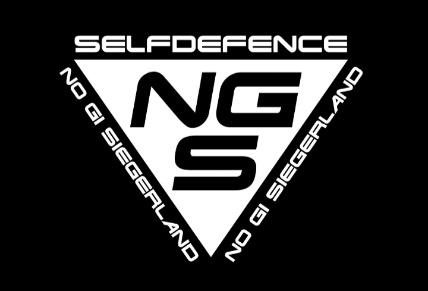    HAFTUNGSAUSSCHLUSSERKLÄRUNGMeine Teilnahme am Angebot von der NGS SPORTS GbR mit dem/den Personal Trainer(n)________________________ oder seinem/seinen Vertreter(n) erfolgt auf eigene Gefahr und eigenes Risiko.Ich verzichte hiermit ausdrücklich auf sämtliche Ansprüche – gleich welcher Art – aus Schadensfällen, Verletzungen oder Folgeschädigungen, die im Zusammenhang mit meiner Teilnahme am Training, dem Training nach den von NGS SPORTS erstellten Trainingsplänen, eintreten könnten, es sei denn, die vorstehend genannten Personen handeln vorsätzlich oder grob fahrlässig.Auch für Sachschäden wird eine Haftung vonseiten des Trainers oder seinem Vertreter ausgeschlossen.Ich versichere, sportgesund zu sein. Ich habe mich bei einem Arzt meines Gesundheitszustandes versichert. Habe ich darauf verzichtet, so tue ich dies auf eigene Verantwortung.Für gesundheitliche Risiken, auch solche, die mir aktuell nicht bekannt sind, übernimmt der Trainer oder sein Vertreter im Falle eines Unfalls oder Schadens keine Haftung.Jede Erkrankung und auch plötzliche Empfindlichkeitsänderungen wie Übelkeit, Schwindel, Schmerz, Herzrasen oder Ähnlichem werde ich sofort dem Trainer oder seinem Vertreter mitteilen und gegebenenfalls das Training abbrechen.Ich bin gegen Unfälle und Verletzungen, die im Rahmen des Trainings auftreten können, versichert. Gleiches gilt für den direkten Weg von und zum Trainingsort. Ist dies nicht der Fall, geschieht dies auf eigene Verantwortung.Ich habe mich über den Inhalt dieser Haftungsausschlusserklärung vollständig informiert, indem ich diese gelesen habe, bevor ich meine Unterschrift leiste.____________________________________________
Vorname, Name:
____________________________________________
Ort, Datum & Unterschrift___________________________________________________________________________NGS-SPORTS GbR – Ostlandstraße 5 – 57080 Siegen – Tel. 0176/98770669 – 0171/6848437